Assemblées des États membres de l’OMPICinquante-cinquième série de réunionsGenève, 5 – 14 octobre 2015État de paiement des cONTRIBUTIONS Au 1er SEPTEMBRe 2015Document établi par le Secrétariat	Le présent document contient une version actualisée de l’état de paiement des contributions au 30 juin 2015 (document WO/PBC/24/9).ArriÉrÉs de contributions au 1er septembre 2015Arriérés de contributions annuelles(à l’exception des arriérés des pays les moins avancés relatifs aux années antérieures à 1990, placés sur un compte spécial (gelé))	On trouvera dans le tableau ci-après les arriérés de contributions au 1er septembre 2015, selon le système de contribution unique appliqué depuis le 1er janvier 1994 et selon les systèmes de contribution antérieurs des six unions financées par des contributions (Paris, Berne, IPC, Nice, Locarno et Vienne) et de l’OMPI (pour les États membres de l’OMPI qui ne sont membres d’aucune union), à l’exception des arriérés de contributions des pays les moins avancés (PMA) relatifs aux années antérieures à 1990, placés sur un compte spécial (gelé), qui ne figurent pas dans ce tableau mais dans le tableau du paragraphe 5 ci-dessous.Montant total des arriérésObservations	Le montant total des arriérés de contributions s’élevait, le 1er septembre 2015, à quelque 5,1 millions de francs suisses, soit 3,3 millions de francs suisses pour le système de contribution unique et 1,8 million de francs suisses pour les contributions antérieures à 1994 en ce qui concerne les unions financées par des contributions et l’OMPI.  Le montant total des arriérés de contributions, 5,1 millions de francs suisses (comme il ressort du tableau ci-dessus), correspond à 29,3% du montant total facturé pour les contributions dues pour 2015, à savoir 17,4 millions de francs suisses.	Les assemblées seront informées, lors de l’examen du présent document, de tout paiement reçu par le Bureau international entre le 1er septembre et le 1er octobre 2015.Arriérés de contributions annuelles des pays les moins avancés, relatifs aux années antérieures à 1990 placés sur un compte spécial (gelé)	Il est rappelé que, conformément à la décision prise par la Conférence de l’OMPI et les assemblées des unions de Paris et de Berne à leurs sessions ordinaires de 1991, le montant des arriérés de contributions de tout pays de la catégorie des pays les moins avancés (PMA) relatifs aux années antérieures à 1990 a été placé sur un compte spécial dont le montant a été gelé à compter du 31 décembre 1989 (voir le document AB/XXII/20 et le paragraphe 127 du document AB/XXII/22).  Le montant de ces arriérés de contributions au 1er septembre 2015, en ce qui concerne les unions de Paris et de Berne et l’OMPI, figure dans le tableau ci-dessous.  Les assemblées seront informées, lors de l’examen du présent document, de tout paiement reçu par le Bureau international entre le 1er septembre et le 5 octobre 2015.Montant total des arriérésMontants dus aux fonds de roulement	Dans le tableau ci-dessous figurent les montants dus par les États, au 1er septembre 2015, aux fonds de roulement qui ont été constitués, à savoir les fonds de roulement de deux unions financées par des contributions (Paris et Berne).  Les assemblées seront informées, lors de l’examen du présent document, de tout paiement reçu par le Bureau international entre le 1er septembre et le 5 octobre 2015.Montant total dû aux fonds de roulementÉvolution des arriérés de contributions et de participation aux fonds de roulement au cours des 10 dernières années	Depuis l’adoption du système de contribution unique en 1994 et la création de nouvelles classes de contributions plus équitables à l’égard des pays en développement, les arriérés de contributions ont sensiblement diminué.  Cette réduction s’explique en partie par le montant total des contributions facturé, qui a enregistré une baisse significative entre 1997 et 2015.	Dans le tableau ci-après figure le montant des arriérés de contributions (y compris les arriérés “gelés” des PMA) et de participation aux fonds de roulement depuis 2005.	Les assemblées des États membres de l’OMPI et des unions administrées par l’OMPI, chacune pour ce qui la concerne, sont invitées à prendre note de l’état de paiement des contributions au 1er septembre 2015.[Fin du document]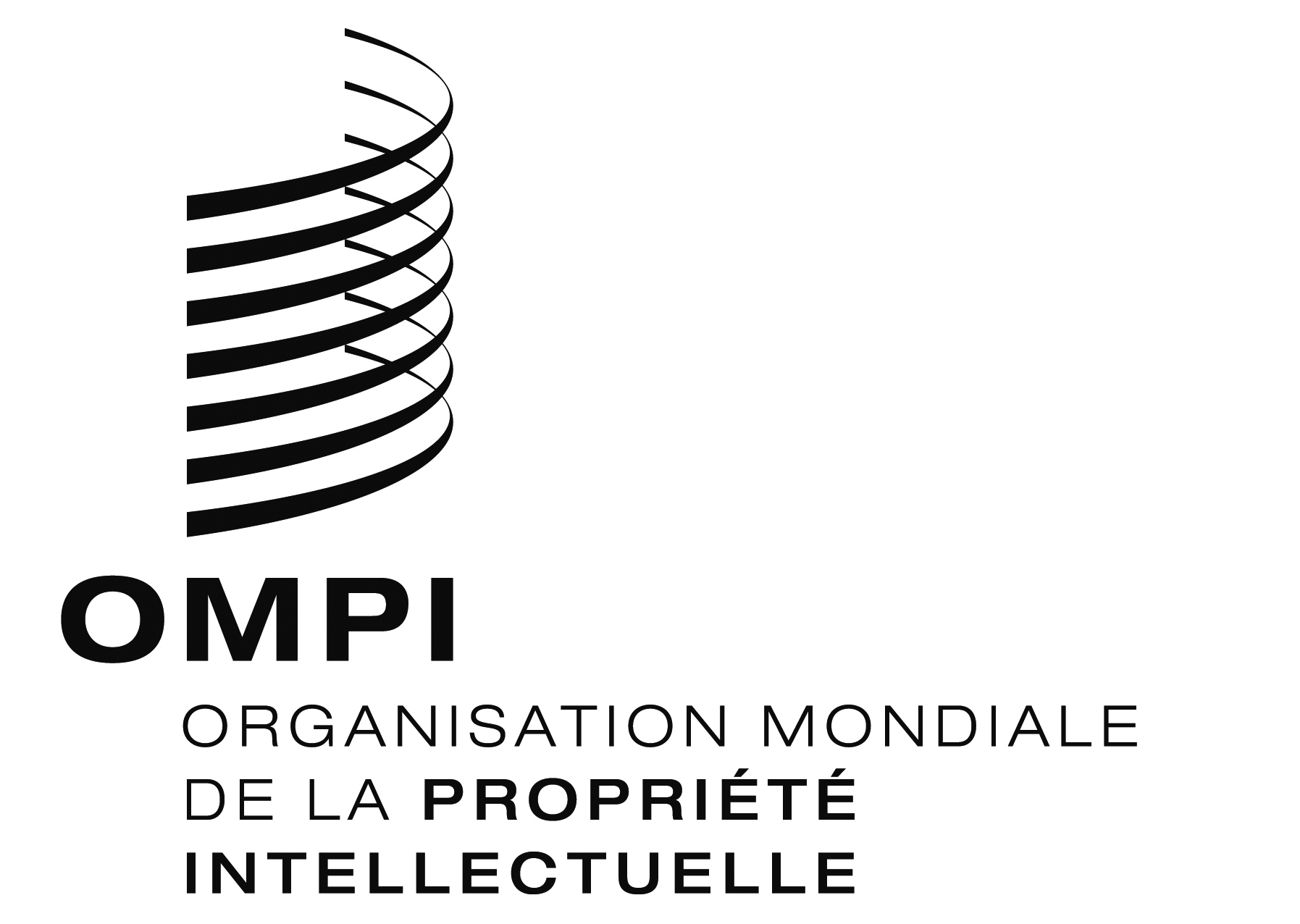 FA/55/8 A/55/8 A/55/8 ORIGINAL : ANGLAIS ORIGINAL : ANGLAIS ORIGINAL : ANGLAIS DATE : 28 septembre 2015 DATE : 28 septembre 2015 DATE : 28 septembre 2015 ÉtatContribution unique/ Union/OMPIPas d’arriérés/année(s) d’arriérés (les paiements partiels sont signalés par un astérisque)Montant des arriérés (francs suisses)Montant des arriérés (francs suisses)% du montant total des arriérésÉtatContribution unique/ Union/OMPIPas d’arriérés/année(s) d’arriérés (les paiements partiels sont signalés par un astérisque)TotalAfghanistanUnique14+152 8480,06Afrique du SudPas d’arriérésAlbaniePas d’arriérésAlgériePas d’arriérésAllemagnePas d’arriérésAndorrePas d’arriérésAngolaPas d’arriérésAntigua-et-BarbudaPas d’arriérésArabie saouditePas d’arriérésArgentineUnique15*32 5590,64ArméniePas d’arriérésAustraliePas d’arriérésAutrichePas d’arriérésAzerbaïdjanPas d’arriérésBahamasPas d’arriérésBahreïnUnique155 6970,11BangladeshPas d’arriérésBarbadePas d’arriérésBélarusPas d’arriérésBelgiquePas d’arriérésBelizeUnique152 8490,06BéninPas d’arriérésBhoutanPas d’arriérésBolivie (État plurinational de)Unique08+09+10+11+12+13+14+1522 7920,45Bosnie-HerzégovinePas d’arriérésBotswanaPas d’arriérésBrésilUnique1591 1581,79Brunéi DarussalamPas d’arriérésBulgariePas d’arriérésBurkina FasoPas d’arriérésBurundiUnique94+95+96+97+98+99+00+01+02+03+04+05+06+07+08+09+10+11+12+13+14+1533 179Paris90+91+92+9313 27646 4550,91Cabo VerdeUnique15*2 2870,04CambodgePas d’arriérésCamerounPas d’arriérésCanadaPas d’arriérésChiliPas d’arriérésChinePas d’arriérésChyprePas d’arriérésColombiePas d’arriérésComoresUnique06+07+08+09+10+11+12+13+14+1514 2400,28CongoPas d’arriérésCosta RicaUnique15*5260,01Côte d’IvoireUnique 94+95+96+97+98+99+00+01+02+03+04+05+06+07+08+09+10+11+12+13+14+1569 921Paris92*+9313 863Berne92+9315 43499 2181,95CroatiePas d’arriérésCubaPas d’arriérésDanemarkPas d’arriérésDjiboutiUnique12+13+14+155 6960,11DominiqueUnique10+11+12+13+14+1517 0940,33ÉgyptePas d’arriérésEl SalvadorPas d’arriérésÉmirats arabes unisPas d’arriérésÉquateurPas d’arriérésÉrythréeUnique151 4240,03EspagneUnique15455 7908,96EstoniePas d’arriérésÉtats-Unis d’AmériqueUnique14*+151 481 31729,12ÉthiopiePas d’arriérésEx-République yougoslave de MacédoinePas d’arriérésFédération de RussieUnique15*89 7381,76FidjiPas d’arriérésFinlandePas d’arriérésFrancePas d’arriérésGabonPas d’arriérésGambieUnique14+152 8480,06GéorgiePas d’arriérésGhanaPas d’arriérésGrècePas d’arriérésGrenadeUnique10+11+12+13+14+1517 0940,33GuatemalaUnique15*2 0300,04GuinéeUnique94+95+96+97+98+99+00+01+02+03+04+05+06+07+08+09+10+11+12+13+14+1533 179Paris90+91+92+9313 276Berne90+91+92+937 46053 9151,06Guinée-BissauUnique94+95+96+97+98+99+00+01+02+03+04+05+06+07+08+09+10+11+12+13+14+1533 179Paris90+91+92+9313 276Berne92+933 85850 3130,99Guinée équatorialeUnique12+13+14+155 6960,11GuyanaUnique15*2 8010,05HaïtiPas d’arriérésHondurasUnique11+12+13+14+1514 2450,28HongriePas d’arriérésIndePas d’arriérésIndonésiePas d’arriérésIran (République islamique d’)Pas d’arriérésIraqUnique155 6970,11IrlandePas d’arriérésIslandePas d’arriérésIsraëlPas d’arriérésItaliePas d’arriérésJamaïquePas d’arriérésJaponPas d’arriérésJordanieUnique15*2 4100,05KazakhstanPas d’arriérésKenyaPas d’arriérésKirghizistanPas d’arriérésKiribatiUnique14*+151 5560,03KoweïtPas d’arriérésLesothoPas d’arriérésLettoniePas d’arriérésLibanUnique94+95+96+97+98+99+00+01+02+03+04+05+06+14+1557 824Paris91*+92+9320 499Berne91+92+9351 102Nice91+92+933 206132 6312,61LibériaPas d’arriérésLibyeUnique13*+14+1529 7900,59LiechtensteinPas d’arriérésLituanieUnique15*11 3590,22LuxembourgPas d’arriérésMadagascarPas d’arriérésMalaisiePas d’arriérésMalawiUnique151 4240,03MaldivesPas d’arriérésMaliUnique12*+13+14+155 1490,10MaltePas d’arriérésMarocPas d’arriérésMauricePas d’arriérésMauritanieUnique94+95+96+97+98+99+00+01+02+03+04+05+06+07+08+09+10+11+12+13+14+1533 179Paris90+91+92+9313 276Berne90+91+92+937 46053 9151,06MexiquePas d’arriérésMicronésie (États fédérés de)Unique05*+06+07+08+09+10+11+12+13+14+1528 7430,56MonacoPas d’arriérésMongoliePas d’arriérésMonténégroPas d’arriérésMozambiquePas d’arriérésMyanmarPas d’arriérésNamibiePas d’arriérésNépalPas d’arriérésNicaraguaPas d’arriérésNigerUnique94+95+96+97+98+99+00+01+02+03+04+05+06+07+08+09+10+11+12+13+14+1533 179Paris91+92+93 10 120Berne90*+91+92+93         7 416 50 7151,00NigériaUnique94+95+96+97+98+99+00+01+02+03+04+05+06+07+08+09+10+11+12+13+14+15330 280Paris92*+93160 629490 9099,65NorvègePas d’arriérésNouvelle-ZélandePas d’arriérésOmanPas d’arriérésOugandaUnique151 4240,03OuzbékistanPas d’arriérésPakistanPas d’arriérésPanamaUnique15*4640,01Papouasie-Nouvelle-GuinéePas d’arriérésParaguayPas d’arriérésPays-BasPas d’arriérésPérouPas d’arriérésPhilippinesPas d’arriérésPolognePas d’arriérésPortugalPas d’arriérésQatarPas d’arriérésRépublique arabe syriennePas d’arriérésRépublique centrafricaineUnique94+95+96+97+98+99+00+01+02+03+04+05+06+07+08+09+10+11+12+13+14+1533 179Paris90+91+92+9313 276Berne90+91+92+937 46053 9151,06République de CoréePas d’arriérésRépublique de MoldovaPas d’arriérésRépublique démocratique du CongoUnique94+95+96+97+98+99+00+01+02+03+04+05+06+07+08+09+10+11+12+13+14+1533 179Paris90+91+92+93159 959Berne90+91+92+9390 326283 4645,57République démocratique populaire laoPas d’arriérésRépublique dominicaineUnique94+95+96+97+98+99+00+01+02+03+04+05+06+07+08+09+10+11+12+13+14+15109 793Paris71*+72+73+74+75+76+77+78+79+
80+81+82+83+84+85+86+87+88+89+
90+91+92+93926 2521 036 04520,36République populaire démocratique de CoréePas d’arriérésRépublique tchèquePas d’arriérésRépublique-Unie de TanzaniePas d’arriérésRoumaniePas d’arriérésRoyaume-UniPas d’arriérésRwandaPas d’arriérésSainte-LuciePas d’arriérésSaint-Kitts-et-NevisPas d’arriérésSaint-MarinPas d’arriérésSaint-SiègePas d’arriérésSaint-Vincent-et-les GrenadinesUnique15 2 8490,06SamoaUnique15*1 1050,02Sao Tomé-et-PrincipePas d’arriérésSénégalPas d’arriérésSerbieParis93*79 996Berne91+92+93135 984Nice936 447Locarno932 247224 6744,42SeychellesPas d’arriérésSierra LeonePas d’arriérésSingapourPas d’arriérésSlovaquiePas d’arriérésSlovéniePas d’arriérésSomalieUnique94+95+96+97+98+99+00+01+02+03+04+05+06+07+08+09+10+11+12+13+14+1533 179OMPI90+91+92+934 45237 6310,74SoudanPas d’arriérésSri LankaPas d’arriérésSuèdePas d’arriérésSuissePas d’arriérésSurinamePas d’arriérésSwazilandPas d’arriérésTadjikistanPas d’arriérésTchadUnique94+95+96+97+98+99+00+01+02+03+04+05+06+07+08+09+10+11+12+13+14+1533 179Paris90+91+92+9313 276Berne90+91+92+937 46053 9151,06ThaïlandePas d’arriérésTogoUnique02*+03+04+05+06+07+08+09+10+11+12+13+14+1519 3520,38TongaUnique152 8490,06Trinité-et-TobagoPas d’arriérésTunisieUnique15*2 8480,06TurkménistanPas d’arriérésTurquiePas d’arriérésTuvaluUnique151 4240,03UkrainePas d’arriérésUruguayPas d’arriérésVanuatuPas d’arriérésVenezuela (République bolivarienne du)Unique13*+14+1524 1450,47Viet NamPas d’arriérésYémenUnique14+152 8480,06ZambiePas d’arriérésZimbabweUnique14*+153 3530,07Contributions uniques 3 285 947Unions financées par des contributions et OMPI 1 801 286 Total général 5 087 233100,00%ÉtatUnion/OMPIAnnée(s) d’arriérés (les paiements partiels sont signalés par un astérisque)Montant des arriérés (francs suisses)Montant des arriérés (francs suisses)Montant des arriérés (francs suisses)% du montant total des arriérésÉtatUnion/OMPIAnnée(s) d’arriérés (les paiements partiels sont signalés par un astérisque)TotalTotal% du montant total des arriérésBurkina FasoParis78+79+80+81+82+83+84+85+86+87+88+
89214 738Berne77*+78+79+80+81+82+83+84+85+86+87+
88+89136 011
350 7498,218,218,21BurundiParis78+79+80+81+82+83+84+85+86+87+88+
89214 7385,035,035,03CongoBerne81*+82+83+84+85+86+87+88+89301 015801 21518.7618.7618.76GambieOMPI83+84+85+86+87+88+8955 2501,291,291,29GuinéeParis83+84+85+86+87+88+89148 779Berne83*+84+85+86+87+88+8981 293230 0725,395,395,39Guinée-BissauParis8923 2130,540,540,54HaïtiParis79*+80+81+82+83+84+85+86+87+88+89319 1437,477,477,47MaliParis84+85+86+87+88+89132 377Berne76*+77+78+79+80+81+82+
83+84+85+86+87+88+89163 926296 3036,946,946,94MauritanieParis77*+78+79+80+81+82+83+84+85+86+
87+88+89219 120Berne74+75+76+77+78+79+80+81+82+83+84+
85+86+87+ 88+89150 618
369 7388,668,668,66NigerParis81+82+83+84+85+86+87+88+89179 097Berne80*+81+82+83+84+85+86+87+88+89109 915289 0126,776,776,77OugandaParis83*+84+85+86+87+88+89140 3723,293,293,29République centrafricaineParis76*+77+78+79+80+81+82+83+84+85+
86+87+88+89273 509Berne80*+81+82+83+84+85+86+87+88+89114 858388 3679,099,099,09République démocratique du CongoParis81*+82+83+84+85+86+87+88+89500 200Berne81*+82+83+84+85+86+87+88+89301 105801 21518,7618,7618,76République-Unie de TanzanieParis86*+87+88+8990 5542,122,122,12SomalieOMPI83+84+85+86+87+88+8955 2501,291,291,29TchadParis71+72+73+74+75+76+77+78+79+80+81+
82+83+84+85+86+87+88+89250 957Berne72+73+74+75+76+77+78+79+80+81+82+
83+84+85+86+87+88+89156 387
407 3449,549,549,54TogoParis84+85+86+87+88+89132 377Berne83*+84+85+86+87+88+8987 785220 1625,165,165,16YémenOMPI87*+88+8919 1420,450,450,45Paris2 839 174Berne1 301 808OMPI129 642 Total général4 270 624100,00%ÉtatUnionMontant dû (francs suisses)Montant dû (francs suisses)ÉtatUnionTotalBurundiParis7 508GuinéeParis7 508Berne2 91510 423MauritanieParis384République centrafricaineParis943République démocratique du CongoParis14 057Berne1 72715 784TchadParis6 377Berne1 9808 357Union de Paris36 777 Union de Berne6 622 Total général43 399 Arriérés de contributions au 31 décembre (en millions de francs suisses)Arriérés de contributions au 31 décembre (en millions de francs suisses)Arriérés de contributions au 31 décembre (en millions de francs suisses)Arriérés de contributions au 31 décembre (en millions de francs suisses)Arriérés de contributions au 31 décembre (en millions de francs suisses)Arriérés de contributions au 31 décembre (en millions de francs suisses)AnnéeContribution uniqueUnions financées par des contributionsArriérés “gelés”Fonds de roulementTotal20053,403,844,580,0711,8920064,103,794,540,0612,4920072,863,644,540,0611,1020082,383,074,450,059,9020092,152,554,440,059,1920103,122,434,410,04            10,0020112,752,374,390,049,5520122,262,284,390,048,9720132,262,124,360,048,7820141,391,824,300,047,55